2024 臺北市首都盃國際技能競賽2024 臺北市首都盃國際技能競賽2024 臺北市首都盃國際技能競賽2024 臺北市首都盃國際技能競賽2024 臺北市首都盃國際技能競賽2024 臺北市首都盃國際技能競賽選手報名表選手報名表選手報名表選手報名表選手報名表選手報名表(編號) 職  類(編號) 職  類□01 冷凍空調Refrigeration and Air Conditioning□02 冷作Construction Metal Work□03造園景觀Landscape Gardening□04 電子Electronics□05 商務軟體設計IT Software Solutions for Business□06 工業機械Industrial Mechanics □07 汽車板金Autobody Repair□01 冷凍空調Refrigeration and Air Conditioning□02 冷作Construction Metal Work□03造園景觀Landscape Gardening□04 電子Electronics□05 商務軟體設計IT Software Solutions for Business□06 工業機械Industrial Mechanics □07 汽車板金Autobody Repair□01 冷凍空調Refrigeration and Air Conditioning□02 冷作Construction Metal Work□03造園景觀Landscape Gardening□04 電子Electronics□05 商務軟體設計IT Software Solutions for Business□06 工業機械Industrial Mechanics □07 汽車板金Autobody Repair□01 冷凍空調Refrigeration and Air Conditioning□02 冷作Construction Metal Work□03造園景觀Landscape Gardening□04 電子Electronics□05 商務軟體設計IT Software Solutions for Business□06 工業機械Industrial Mechanics □07 汽車板金Autobody Repair參賽選手中文姓名選手照片參賽選手出生西元年/月/日參賽選手身分證號碼參賽選手性別（男/女）參賽選手餐食(葷/素）參賽選手服裝尺寸參賽選手戶籍地址(同身分證)參賽選手聯絡方式電子信箱:電子信箱:電子信箱:電子信箱:參賽選手聯絡方式電話(手機):電話(手機):電話(手機):電話(手機):參賽選手報名資格(一) 國內選手
□(1)第47屆國際技能競賽正取國手。□(2)第47屆國際技能競賽備取國手。□(3)全國技能競賽第一名。□(4)全國技能競賽第二名。□(5)全國高級中等學校學生技藝競賽第一名。□(6)全國高級中等學校學生技藝競賽第二名。□(7)全國技能競賽分區技能競賽第一名。□(8)全國技能競賽分區技能競賽第二名。(一) 國內選手
□(1)第47屆國際技能競賽正取國手。□(2)第47屆國際技能競賽備取國手。□(3)全國技能競賽第一名。□(4)全國技能競賽第二名。□(5)全國高級中等學校學生技藝競賽第一名。□(6)全國高級中等學校學生技藝競賽第二名。□(7)全國技能競賽分區技能競賽第一名。□(8)全國技能競賽分區技能競賽第二名。(一) 國內選手
□(1)第47屆國際技能競賽正取國手。□(2)第47屆國際技能競賽備取國手。□(3)全國技能競賽第一名。□(4)全國技能競賽第二名。□(5)全國高級中等學校學生技藝競賽第一名。□(6)全國高級中等學校學生技藝競賽第二名。□(7)全國技能競賽分區技能競賽第一名。□(8)全國技能競賽分區技能競賽第二名。(一) 國內選手
□(1)第47屆國際技能競賽正取國手。□(2)第47屆國際技能競賽備取國手。□(3)全國技能競賽第一名。□(4)全國技能競賽第二名。□(5)全國高級中等學校學生技藝競賽第一名。□(6)全國高級中等學校學生技藝競賽第二名。□(7)全國技能競賽分區技能競賽第一名。□(8)全國技能競賽分區技能競賽第二名。資格證明文件身份證正面身份證正面身份證反面身份證反面身份證反面資格證明文件獲獎證明獲獎證明獲獎證明獲獎證明獲獎證明指導老師/國際裁判中文姓名指導老師/國際裁判照片指導老師/國際裁判照片指導老師/國際裁判出生西元年/月/日指導老師/國際裁判身分證號碼指導老師/國際裁判性別（男/女）指導老師/國際裁判餐食(葷/素）指導老師/國際裁判服裝尺寸指導老師/國際裁判聯絡方式手機號碼:手機號碼:手機號碼:手機號碼:指導老師/國際裁判聯絡方式Line ID:Line ID:Line ID:Line ID:指導老師/國際裁判聯絡方式電子信箱:電子信箱:電子信箱:電子信箱:選手/指導老師住宿選手/指導老師住宿本次競賽設置裁判選手村，免費提供全體參賽選手、指導老師/國際裁判5/20-23，4晚住宿（住宿飯店另行通知），國內選手請自行前往。□配合大會安排住宿□自費自行安排住宿本次競賽設置裁判選手村，免費提供全體參賽選手、指導老師/國際裁判5/20-23，4晚住宿（住宿飯店另行通知），國內選手請自行前往。□配合大會安排住宿□自費自行安排住宿本次競賽設置裁判選手村，免費提供全體參賽選手、指導老師/國際裁判5/20-23，4晚住宿（住宿飯店另行通知），國內選手請自行前往。□配合大會安排住宿□自費自行安排住宿本次競賽設置裁判選手村，免費提供全體參賽選手、指導老師/國際裁判5/20-23，4晚住宿（住宿飯店另行通知），國內選手請自行前往。□配合大會安排住宿□自費自行安排住宿選手簽名選手簽名指導老師/國際裁判簽名指導老師/國際裁判簽名推薦人員簽名推薦人員簽名衣服尺寸量測及誤差值明細表(Measuremant)單位公分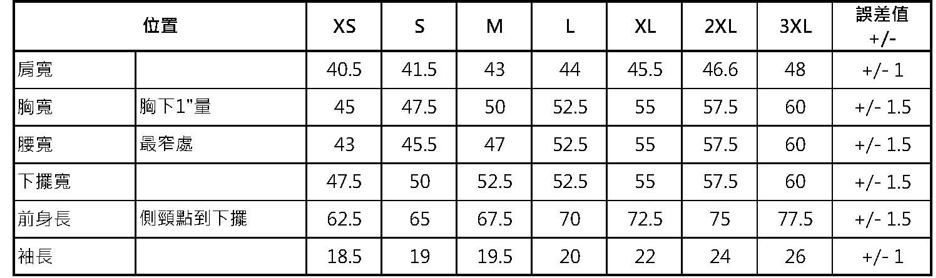 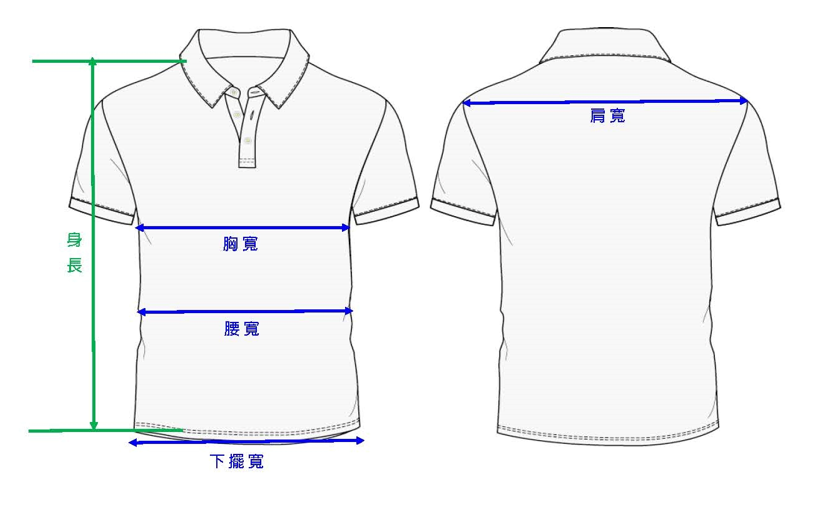 Polo衫試穿尺寸表（Polo shirt try on size chart）Polo衫試穿尺寸表（Polo shirt try on size chart）Polo衫試穿尺寸表（Polo shirt try on size chart）Polo衫試穿尺寸表（Polo shirt try on size chart）Model身高（Height）體重（Weight）尺寸（Size）A15748S （合身Fit）B15653M（稍鬆Slightly loose）C16760M （合身Fit）D16563L （寬鬆Loose）E17275XL（稍鬆Slightly loose）F175902XL （合身Fit）